Publicado en Valladolid el 13/07/2016 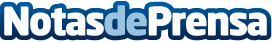 El Ministerio de Fomento busca promocionar las viviendas protegidas de Castilla y LeónEl órgano público busca impulsar las viviendas protegidas en régimen de alquiler de la comunidad autónoma mediante la firma de convenios para la construcción de nuevas viviendas Datos de contacto:Nota de prensa publicada en: https://www.notasdeprensa.es/el-ministerio-de-fomento-busca-promocionar-las Categorias: Sociedad Castilla y León Solidaridad y cooperación Construcción y Materiales http://www.notasdeprensa.es